О определении регионального 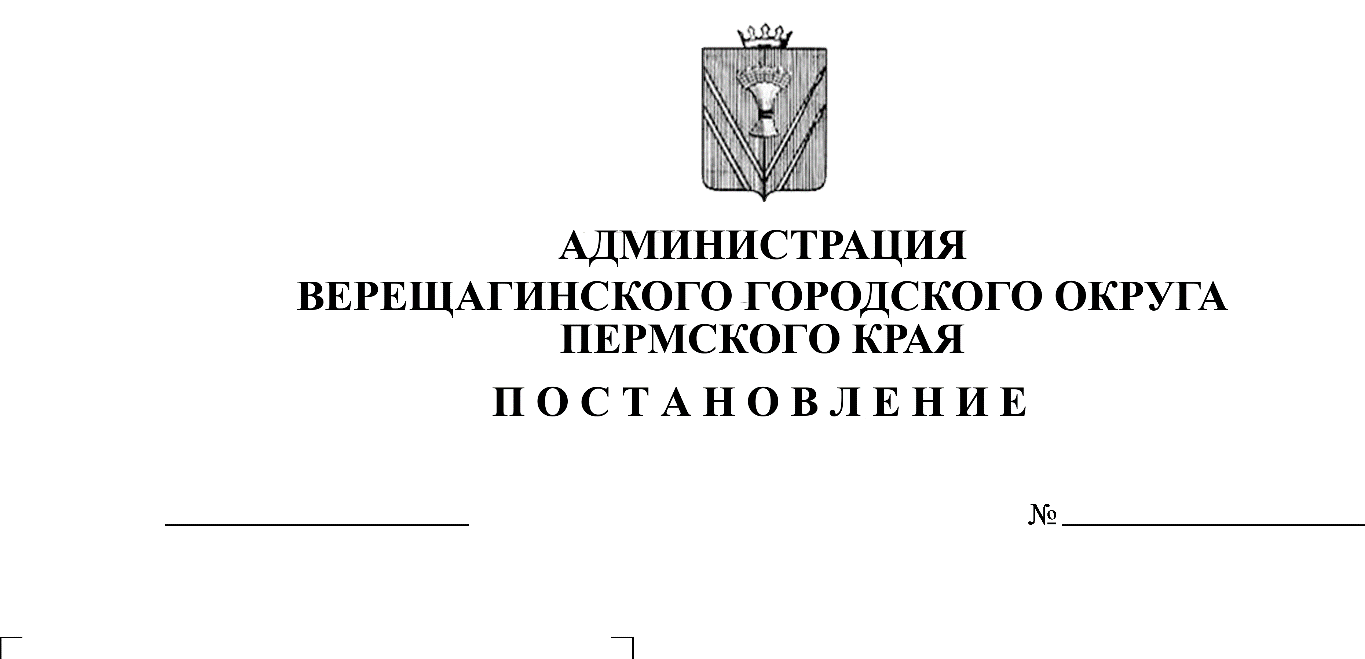 оператора владельцем специального счетаНа основании уведомления инспекции государственного жилищного надзора Пермского края от 10.02.2021 СЭД-45-13-06-исх-15 «О прекращении договора управления ООО «Служба заказчика», многоквартирным домом г. Верещагино,   ул. Железнодорожная, 73», части 9 статьи 175 Жилищного кодекса Российской Федерации, Закона Пермского края от 11.03.2014 № 304-ПК «О системе капитального ремонта общего имущества в многоквартирных домах, расположенных на территории Пермского края, руководствуясь Уставом муниципального образования Верещагинский городской округ Пермского края,                                                                                                                                                                                                                                                                                                                                                                                                                                                                                                                                                                                                                                                                                                                                                                                   администрация Верещагинского городского округа ПОСТАНОВЛЯЕТ:	1. Определить регионального оператора владельцем специального счета многоквартирного дома по адресу: Пермский край, г. Верещагино,                                           ул. Железнодорожная, д. 73. 	2. Настоящее постановление вступает в силу с момента опубликования в газете «Заря».	3. Контроль исполнения настоящего постановления возложить на заместителя главы администрации городского округа – начальника Управления жилищно-коммунального хозяйства и инфраструктуры Юркова Е.П.Глава городского округа –глава администрации Верещагинскогогородского округа Пермского края                                                      С.В. Кондратьев